GRADIVO ZA  6. REDNO SEJO OBČINSKEGA SVETA, 12. 11. 2015POROČILO O IZVRŠITVI SKLEPOV 5. REDNE SEJE, 17. 09. 2015Realizacija sklepov  je naslednja:Ad 2. Sprejeto je bilo letno poročilo o poslovanju podjetja Avtotrade d. o. o. za leto 2014.Ad 3. Sprejeto je bilo letno poročilo DSO Grosuplje o poslovanju enote DSO v Loškem Potoku v letu 2014.Ad 4. Sprejet je bil sklep o potrditvi cene socialno-varstvene storitve »pomoč družini na domu« v občini Loški Potok. O sprejemu je bil obveščen izvajalec storitve – DSO Grosuplje.Ad 5. Sprejet je bil predlog osnovne šole dr. Antona Debeljaka glede sofinanciranja razširjenega programa OŠ, ki se financira iz sredstev lokalne skupnosti. Potrebna sredstva za leto 2015 so vnešena v osnutek proračuna.Ad 6. Sprejet je bil sklep o določitvi cen storitev zbiranja določenih vrst komunalnih odpadkov, obdelave določenih vrst komunalnih odpadkov, odlaganja ostankov predelave ali odstranjevanja komunalnih odpadkov. Sklep je bil objavljen v Uradnem listu RS, štev. 79/2015 in velja od 01. 11. 2015 dalje.Ad 7. Občinski svet je bil seznanjen s poročilom o izvrševanju proračuna občine v prvem polletju leta 2015.Ad 8. Sprejet je bil Statut občine Loški Potok. Objavljen je v Uradnem listu RS, štev. 79/2015 in stopi v veljavo 15. dan po objavi, to je 7. 11. 2015.Ad 9. Sprejet je bil Poslovnik občinskega sveta občine Loški Potok. Objavljen je v Uradnem listu RS, štev. 79/2015 in stopi v veljavo 15. dan po objavi, to je 7. 11. 2015.Ad 10. Sklepi v zvezi s podelitvijo občinskih priznanj so bili realizirani na slavnostni seji občinskega sveta in osrednji prireditvi ob občinskem prazniku, 3. 10. 2015. Denarna nagrada PGD Travnik je izplačana.Ad 11. Sklepi v zvezi z gospodarjenjem z občinskimi nepremičninami se izvajajo.Ad 12. Sklepa ni bilo.Ad 13. Sklepa v zvezi z investicijami v letu 2015 sta izvedena.Ad 14. O odobrenih sredstvih za izvedbo dogodka »Hiška eksperimentov« v aprilu 2016 smo obvestili izvajalca. Dogodek bo organiziran 26. 4. 2016.Ad. 15. Tablični računalniki so nabavljeni in se prevzemajo na reverz.Župan:								      Ivan Benčina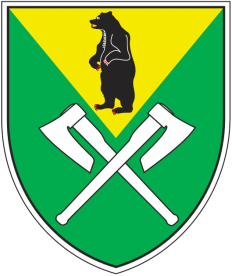 